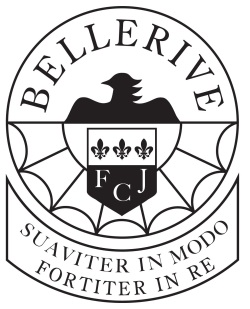 Job DescriptionTeacher of Mathematics - Maternity Cover (6 months initially)The post-holder is responsible to the Head of Mathematics‘Teach the children with all kindness and gentleness possible.’Marie Madeleine D’Houet (1781 – 1858)‘Lessons are planned and delivered with professionalism. Teachers recognise that every student is unique. They strive to make decisions about teaching and learning that challenge students to uncover and develop their gifts. Rigorous enquiry, deep thinking, questioning and reflection are essential parts of that profound learning which is the foundation of life-long openness to education and the joy of learning. School life is enriched by a variety of extra-curricular activities that are intrinsically linked to our core values of justice, companionship and hope.’FCJ Education: Our Vision and Values (2013)Within the context of the FCJ Vision Statement and the School’s Mission Statement and its aims and objectives, the post includes the following responsibilities:To exemplify and promote the six FCJ values of excellence, companionship, dignity, justice, hope and gentleness, to demonstrate the Teacher Standards and where appropriate the Standards for Staff on the Upper Pay Spine.To oversee the general academic, spiritual, personal and social development of pupils and Sixth Form students learning in the classes for which you are responsible and to ensure that they receive the support necessary to cope with the demands of the course. This work should be undertaken within the framework of our FCJ Education: Our Vision and Values booklet.GRADE:   M/UPRREPORTING TO:   Head of MathematicsMAIN JOB PURPOSETo teach MathematicsIn accordance with our Mission Statement and our FCJ values, to play an important role in the delivery of high quality teaching and learning opportunities for all pupils of Bellerive FCJ Catholic CollegeCORE DUTIES   Working with other teaching colleagues, all teachers are expected to: teach enthusiastically and to a high standard all assigned pupils, according to their educational needs and abilitiesmonitor, assess and report on pupils in accordance with appropriate school policies. mark and record all marks from term work, test, course work and internal examinations. Pupils’ marks, records etc. are kept for the duration of their time at the school. contribute to the continuous cycle of improvement of aims, objectives and policies in a given subject area, within the overall aims and policies of Bellerive FCJ Catholic College. assist in the development of syllabuses, materials and schemes of work within the subject area; and from time to time to review, with other colleagues, methods of teaching etc. to ensure implementation of any new requirements, maintenance of standards and new technologies. maintain to a high standard a stimulating learning environment, including wall displays, and to supervise the use and care of teaching rooms and resource areas. participate in and contribute to the general management of the school by promoting the ethos of an FCJ education and its values, as detailed in the school’s aims and values, and the rules and guidelines. contribute, when appropriate, to discussions in department and in the whole school on aspects of school policy, curriculum and organisation. contribute - in accordance with personal interests and talents - to aspects of our extra-curricular provision.participate in relevant school events, such as Open Evenings, Options Evenings, Parents’ Evenings etc.  take part in the development and consolidation of cross-curricular developments and partnerships. set work, as far as possible, when pupils are absent. take part in, and lead trips and visits as necessary. carry out a number of assigned supervisory duties in accordance with school rota systems. perform all the duties expected of a Form Tutor when asked to undertake such a responsibility. adhere to and carry out all relevant aspects of the school’s Health and Safety Policy. undertake, where appropriate, other roles, which may arise either in the department or in the wider school environment PASTORAL DUTIES:be a Form Tutor to an assigned group of students promote the general progress and wellbeing of individual pupils and of the form tutor group as a whole liaise with the Year Heads and Head of Sixth Form to ensure implementation of the school’s pastoral systemregister pupils, accompany them to assemblies, encourage their full attendance and their active participation in all aspects of school life contribute to the preparation of school reports and profiling of tutor groupalert appropriate staff to any problems being experienced by pupils communicate as appropriate with parents of pupils and persons or organisations outside the school concerned with the welfare of the individual pupils after consultation with appropriate staff contribute to PSHE and citizenship through weekly programme OTHER INFORMATION This Job Description sets out the major duties and other tasks associated with the stated purposes of the post.  Other duties of a similar nature appropriate to the level of responsibility vested in the post and undertaken within the school are not excluded simply because they are not itemised. The duties of the post could vary from time to time resulting from new legislation or changes in school policy or priorities, and in this case appropriate training may be given to enable the post holder to undertake the new or varied work. March 2021